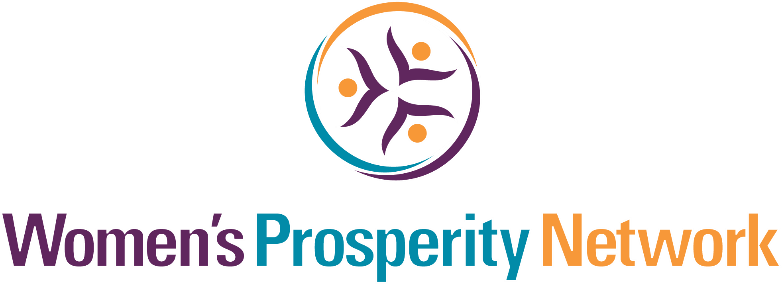 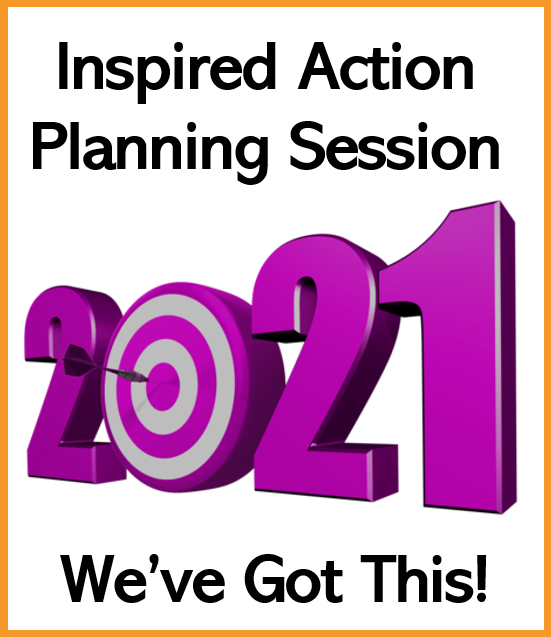 Online Workshop & MastermindVia Zoom► https://zoom.us/j/9604311277Required Meeting Password: WPNor Dial In: 1-929-205-6099, Meeting ID 960 431 1277What is your desired outcome and results to experience by December 31, 2021?Desired Impact:Desired Income:Your Services, Products & Pricing“Determine exactly what you intend to give in return for the money you desire.” ~ Napoleon HillList Products Here(Physical as well as Digital Products)PricingList Programs or Services HereGroup Programs, 3 Month, Year-Long, Etc.PricingList Packages Herei.e. Bundling of products, services and programs or other offeringsPricing1st Quarter 20211st Quarter 20211st Quarter 2021JanuaryFebruaryMarch2nd Quarter 20212nd Quarter 20212nd Quarter 2021AprilMayJune3rd Quarter 20213rd Quarter 20213rd Quarter 2021JulyAugustSeptember4th Quarter 20214th Quarter 20214th Quarter 2021OctoberNovemberDecember